Спички в руках у ребенка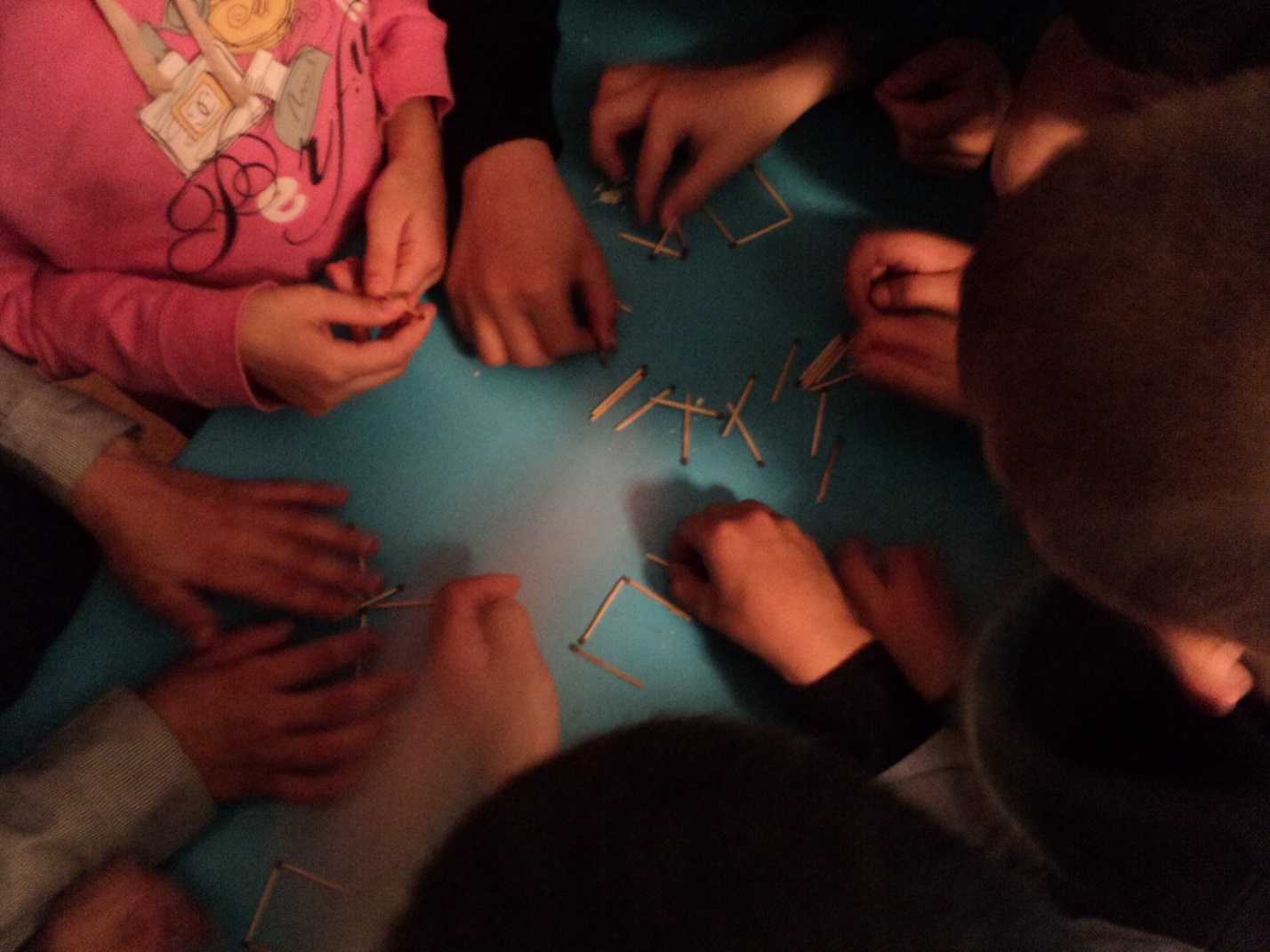 Многих детей так и манят игры с огнем. Но такие забавы малышей часто кончаются очень плохо!  В последнее время практически ежедневно в новостях сообщают о катастрофах, которые произошли с детьми от неправильного  поведения со спичками. Испорченное имущество, серьезные  ожоги и даже летальные случаи - вот такие плачевные  последствия «веселых забав». Именно поэтому мы решили напомнить о том, что в каждом доме есть огнеопасные  предметы и еще раз повторить такие известные правила пожарной безопасности  для детей ответственных мам и пап. Чтобы избежать трагедии в вашей семье, придерживайтесь этих правил: Не в коем случаи не оставляйте детей без присмотра в доме. С ними всегда должны быть взрослые. Прячьте все огнеопасные предметы от детей: ребенок не должен  иметь возможность самостоятельно взять спички или зажигалку.Замени спички специальной зажигалкой для плиты.Удовлетворенный интерес детей: рано или поздно малышу все равно попадут в руки эти злосчастные спички. Научи ребенка правильно пользоваться ими. НО объясни, что это можно делать только вместе со взрослыми и в специально предназначенных местах(на улице).Расскажи о последствиях игр со спичками и зажигалками. Малыш должен знать, что эти предметы созданы не для забавы. Объясни, что такая игра может стоить вам дома, огонь делает очень больно и оставляет ужасные шрамы на всю жизнь, иногда убивает.Не забудьте рассказать ребенку, что делать в случаи пожара. Он должен знать, как быстро выбраться из дома, уберечься от едкого дыма, вызвать пожарную службу.  Написать большими буквами номера экстренных служб и повесить на видном месте – это еще один способ перестраховаться. Покажи малышу, как можно быстро погасить незначительное возгорание: водой, песком, толстым одеялом или полотенцемИнструктор по противопожарной профилактике ОППО-33 Лакиенко Н.А.